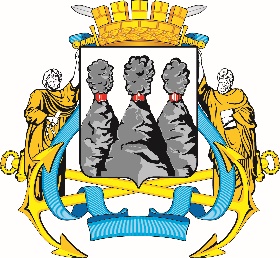 Ленинская ул., д. 14, Петропавловск-Камчатский, 683000Тел. (4152)30-25-80 (2450), факс (4152)42-52-29, e-mail: duma@pkgo.ru, duma.pkgo.ru ПРОТОКОЛ совместного заседания комитетов Городской Думы 
Петропавловск-Камчатского городского округа от 27.09.2021                                                                                              г. Петропавловск-Камчатский,ул. Ленинская, д. 14, зал заседаний № 429Время начала: 1600 часовВремя окончания: 1735 часовПредседательствующий:Присутствовали:ПОВЕСТКА ДНЯ:1. (2) О принятии решения о внесении изменений в Решение Городской Думы Петропавловск-Камчатского городского округа от 25.11.2020 № 317-нд «О бюджете Петропавловск-Камчатского городского округа на 2021 год и плановый период 2022-2023 годов»Докл.: Чубкова Ольга Сергеевна2. (1) Об утверждении Прогнозного плана приватизации муниципального имущества Петропавловск-Камчатского городского округа на 2022 год и плановый период 2023-2024 годов  Докл.: Плотникова Яна Николаевна  3. (3) О принятии решения о внесении изменения в Решение Городской Думы Петропавловск-Камчатского городского округа от 08.04.2020 № 250-нд «О порядке управления акциями акционерных обществ, 100 процентов которых находится в собственности Петропавловск-Камчатского городского округа»  Докл.: Кокорина Тамара Петровна 4. (7.1) О принятии решения о внесении изменений в Решение Городской Думы Петропавловск-Камчатского городского   округа от 27.06.2012 № 510-нд «О порядке регулирования отношений, связанных с размещением рекламных конструкций на территории Петропавловск-Камчатского городского округа»Докл.: Кокорина Тамара Петровна 5. (7.5) О внесении изменения в решение Городской Думы Петропавловск-Камчатского городского округа от 26.06.2019 № 447-р «О создании рабочей группы по разработке проекта решения Городской Думы Петропавловск-Камчатского городского округа «О внесении изменений в Решение Городской Думы Петропавловск-Камчатского городского округа от 26.04.2019 
№ 170-нд «О правилах благоустройства территории Петропавловск-Камчатского городского округа»Докл.: Сашенков Александр Александрович6. (4) О внесении изменений в Решение Городской Думы Петропавловск-Камчатского городского округа от 20.09.2012 № 533-нд «О размерах и условиях оплаты труда муниципальных служащих Петропавловск-Камчатского городского округа»Докл.: Кадачигова Дарья Сергеевна7. (5) О назначении публичных слушаний по вопросу «О внесении изменений в Устав Петропавловск-Камчатского городского округа»Докл.: Монахова Галина Васильевна  8. (6) О внесении изменения в решение Городской Думы Петропавловск-Камчатского городского округа от 28.11.2018 № 323-р «О комиссии по противодействию коррупции в Городской Думе Петропавловск-Камчатского городского округа»Докл.: Кадачигова Дарья Сергеевна9. О внесении изменений в решение Городской Думы Петропавловск-Камчатского городского округа от 04.10.2017 № 5-р «Об утверждении состава постоянных комитетов и комиссий Городской Думы Петропавловск-Камчатского городского округа»Докл.: Монахова Галина Васильевна 10. О представлении прокурора города Петропавловска-Камчатского от 26.08.2021 
№ 86/12-2021 (ОПК 110211) об устранении нарушений законодательства о противодействии коррупции Докл.: Монахова Галина Васильевна11. (7.4) О принятии решения о временных условиях подачи документов кандидатом, претендующим на замещение должности аудитора Контрольно-счетной палаты Петропавловск-Камчатского городского округа, в комиссию по проверке соответствия кандидатур на должности председателя и аудитора Контрольно-счетной палаты Петропавловск-Камчатского городского округа и принятия решения о проведении проверки соответствия кандидатур на должность аудитора Контрольно-счетной палаты Петропавловск-Камчатского городского округа Докл.: Кадачигова Дарья Сергеевна 12. О внесении изменений в перечень наказов избирателей Петропавловск-Камчатского городского округа на 2021 год, поступивших депутатам Городской Думы Петропавловск-Камчатского городского округа, утвержденный решением Городской Думы Петропавловск-Камчатского городского округа от 24.06.2020 № 694-рДокл.: Кадачигова Дарья Сергеевна13. О досрочном сложении полномочий депутата Городской Думы Петропавловск-Камчатского городского округа по избирательному округу № 1 Зикратова Александра ВладимировичаДокл.: Монахова Галина Васильевна14. (7.2) О награждении Почетной грамотой Городской Думы Петропавловск-Камчатского городского округа Базановой Юлии НиколаевныДокл.: Кадачигова Дарья Сергеевна15. (7.3) О награждении Почетными грамотами Городской Думы Петропавловск-Камчатского городского округа работников федерального государственного бюджетного образовательного учреждения высшего образования «Камчатский государственный технический университет»Докл.: Кадачигова Дарья Сергеевна16. (7.6) О награждении Почетными грамотами Городской Думы Петропавловск-Камчатского городского округа работников Управления дорожного хозяйства, транспорта и благоустройства администрации Петропавловск-Камчатского городского округаДокл.: Кадачигова Дарья Сергеевна17. (7.7) О награждении Почетными грамотами Городской Думы Петропавловск-Камчатского городского округа преподавателей муниципального бюджетного учреждения дополнительного образования «Детская музыкальная школа № 4»Докл.: Кадачигова Дарья Сергеевна18. (7.8) О награждении Почетными грамотами Городской Думы Петропавловск-Камчатского городского округа работников государственного унитарного предприятия Камчатского края «Спецтранс»Докл.: Кадачигова Дарья Сергеевна19. (7.9) О награждении Почетной грамотой Городской Думы Петропавловск-Камчатского городского округа Алахвердиевой Ульзаны ДжаруллаевныДокл.: Кадачигова Дарья Сергеевна20. РазноеВыступила: Монахова Г.В. с предложениями к проекту повестки дня:1. Дополнить раздел «Разное» проекта повестки дня следующими вопросами:Разное 1: О принятии решения о размерах и условиях оплаты труда председателя и аудиторов Контрольно-счетной палаты Петропавловск-Камчатского городского округа;Разное 2: О досрочном сложении полномочий депутата Городской Думы Петропавловск-Камчатского городского округа по избирательному округу № 2 Сайдачакова Павла Валерьевича;Разное 3: О досрочном сложении полномочий депутата Городской Думы Петропавловск-Камчатского городского округа по избирательному округу № 2 Толмачева Ильи Юрьевича.2. Вопрос Разное 1 «О принятии решения о размерах и условиях оплаты труда председателя и аудиторов Контрольно-счетной палаты Петропавловск-Камчатского городского округа» рассмотреть после вопроса № 6.3. Вопрос № 13 «О досрочном сложении полномочий депутата Городской Думы Петропавловск-Камчатского городского округа по избирательному округу № 1 Зикратова Александра Владимировича» рассмотреть после вопроса № 8.4. Вопросы с 14 по 19 о награждении Почетными грамотами Городской Думы рассмотреть без обсуждения.Решение принимается открытым голосованием: «за» -14, единогласноГОРОДСКАЯ ДУМАПЕТРОПАВЛОВСК-КАМЧАТСКОГОГОРОДСКОГО ОКРУГАКОМИТЕТ ПО БЮДЖЕТУ, ФИНАНСАМ И ЭКОНОМИКЕМонахова Г.В.-председатель Городской Думы Петропавловск-Камчатского городского округа, председатель Комитета по бюджету, финансам и экономике, депутат Городской Думы Петропавловск-Камчатского городского округа (далее – депутат Городской Думы) по единому муниципальному избирательному округу.Богданова М.А.Бузик Б.М.Зубенко Е.В.Лесков Б.А.Кадачигова Д.С.Оськин С.В.Панов А.Г.-------депутат Городской Думы по избирательному округу № 8;депутат Городской Думы по единому муниципальному избирательному округу;депутат Городской Думы по избирательному округу № 6;депутат Городской Думы по единому муниципальному избирательному округу;заместитель председателя Комитета Городской Думы Петропавловск-Камчатского городского округа по местному самоуправлению и социальной политике, депутат Городской Думы по единому муниципальному избирательному округу;депутат Городской Думы по избирательному округу № 7;депутат Городской Думы по избирательному округу № 4;Прудкий Д.А.Рыкова И.В.Сароян С.А.Слыщенко К.К.Терехов А.М.-----заместитель председателя Городской Думы Петропавловск-Камчатского городского округа - председатель Комитета по городскому и жилищно-коммунальному хозяйству, депутат Городской Думы по избирательному округу № 4;депутат Городской Думы по единому муниципальному избирательному округу;депутат Городской Думы по избирательному округу № 7;депутат Городской Думы по единому муниципальному избирательному округу;депутат Городской Думы по избирательному округу № 8;Толмачев И.Ю.-депутат Городской Думы по избирательному округу № 2.Отсутствовали:Богданова Е.В.Борисенко А.А.Ванюшкин С.А.Воровский А.В.Воронов Д.М.Гусейнов Р.В.о.Зикратов А.В.-------депутат Городской Думы по единому муниципальному избирательному округу;депутат Городской Думы по избирательному округу № 3;депутат Городской Думы по единому муниципальному избирательному округу;заместитель председателя Городской Думы Петропавловск-Камчатского городского округа - председатель Комитета по местному самоуправлению и социальной политике, депутат Городской Думы по избирательному округу № 5;депутат Городской Думы по избирательному округу № 6;депутат Городской Думы по единому муниципальному избирательному округу;депутат Городской Думы по избирательному округу № 1;Колядка В.В.Кондратенко Г.В.Лиманов С.А.Лосев К.Е.----депутат Городской Думы по единому муниципальному избирательному округу;депутат Городской Думы по единому муниципальному избирательному округу;депутат Городской Думы по единому муниципальному избирательному округу;депутат Городской Думы по единому муниципальному избирательному округу;Мелехина Т.В.Наумов А.Б.Рясная В.И.Сайдачаков П.В.Цыганков Ю.А.Шунькин Д.В.------депутат Городской Думы по единому муниципальному избирательному округу;депутат Городской Думы по единому муниципальному избирательному округу;депутат Городской Думы по избирательному округу № 1;депутат Городской Думы по избирательному округу № 2;депутат Городской Думы по избирательному округу № 5;депутат Городской Думы по единому муниципальному избирательному округу.Приглашенные:Кушнир М.П.-председатель Контрольно-счетной палаты Петропавловск-Камчатского городского округа; Борискин С.Е.Гаспарян А.А.Кокорина Т.П.---и.о. заместителя Главы администрации Петропавловск-Камчатского городского округа – руководителя Управления делами администрации Петропавловск-Камчатского городского округа;начальник правового отдела Управления делами администрации Петропавловск-Камчатского городского округа;заместитель Главы администрации Петропавловск-Камчатского городского округа;Сашенков А.А.Слепова Н.Ю.--заместитель Главы администрации Петропавловск-Камчатского городского округа – начальник Контрольного управления администрации Петропавловск-Камчатского городского округа;начальник Управления культуры, спорта и молодежной политики администрации Петропавловск-Камчатского городского округа;Петренко А.В.-руководитель Управления дорожного хозяйства, транспорта и благоустройства администрации Петропавловск-Камчатского городского округа;Плотникова Я.Н.Франциус Н.В.Чубкова О.С.---руководитель Управления имущественных и земельных отношений администрации Петропавловск-Камчатского городского округа;и.о. заместителя Главы администрации Петропавловск-Камчатского городского округа - начальника Управления образования администрации Петропавловск-Камчатского городского округа;заместитель Главы администрации Петропавловск-Камчатского городского округа – руководитель Управления финансов администрации Петропавловск-Камчатского городского округа.Присутствовали работники аппарата Городской Думы Петропавловск-Камчатского городского округа:Присутствовали работники аппарата Городской Думы Петропавловск-Камчатского городского округа:Присутствовали работники аппарата Городской Думы Петропавловск-Камчатского городского округа:Шевель Н.М.Добуева О.Э.--руководитель аппарата Городской Думы Петропавловск-Камчатского городского округа;начальник юридического отдела управления организационно-правового обеспечения работы аппарата Городской Думы Петропавловск-Камчатского городского округа;Иванков Т.П.-и.о. заместителя руководителя аппарата Городской Думы Петропавловск-Камчатского городского округа – начальника управления по обеспечению деятельности органов Городской Думы и информационного обеспечения работы аппарата Городской Думы Петропавловск-Камчатского городского округа;Сотникова Г.А.-советник отдела по обеспечению деятельности органов и депутатских объединений Городской Думы управления по обеспечению деятельности органов Городской Думы и информационного обеспечения работы аппарата Городской Думы Петропавловск-Камчатского городского округа;Лях М.С.Хабибуллина Т.Н.--старший специалист 1 разряда отдела по обеспечению деятельности органов и депутатских объединений Городской Думы управления по обеспечению деятельности органов Городской Думы и информационного обеспечения работы аппарата Городской Думы Петропавловск-Камчатского городского округа;советник информационного отдела управления по обеспечению деятельности органов Городской Думы и информационного обеспечения работы аппарата Городской Думы Петропавловск-Камчатского городского округа.1. СЛУШАЛИ:О принятии решения о внесении изменений в Решение Городской Думы Петропавловск-Камчатского городского округа от 25.11.2020 № 317-нд 
«О бюджете Петропавловск-Камчатского городского округа на 2021 год и плановый период 2022-2023 годов»ВЫСТУПИЛИ:Кушнир М.П., Добуева О.Э.РЕШИЛИ:1. Одобрить проект решения и рекомендовать Городской Думе принять нормативный правовой акт с учетом таблицы поправок от 23.09.2021, заключения юридического отдела аппарата Городской Думы и экспертного заключения Контрольно-счетной палаты Петропавловск-Камчатского городского округа.2. Рекомендовать Управлению образования администрации Петропавловск-Камчатского городского округа подготовить и направить за подписью Главы Петропавловск-Камчатского городского округа обращение в Правительство Камчатского края о сроках подготовки порядка субсидирования индивидуальных предпринимателей (частных детских садов), с целью активизации работы по разработке аналогичного порядка администрацией Петропавловск-Камчатского городского округа. Копию ответа направить в Городскую Думу Петропавловск-Камчатского городского округа при поступлении.(Решение принимается открытым голосованием: «за» - 14, единогласно)2. СЛУШАЛИ:Об утверждении Прогнозного плана приватизации муниципального имущества Петропавловск-Камчатского городского округа на 2022 год и плановый период 2023-2024 годов  ВЫСТУПИЛИ:Монахова Г.В., Кокорина Т.П., Прудкий Д.А., Добуева О.Э.РЕШИЛИ:Одобрить проект решения и рекомендовать Городской Думе принять нормативный правовой акт с учетом заключения юридического отдела аппарата Городской Думы(Решение принимается открытым голосованием: «за» - 14, единогласно)3. СЛУШАЛИ:О принятии решения о внесении изменения в Решение Городской Думы Петропавловск-Камчатского городского округа от 08.04.2020 № 250-нд 
«О порядке управления акциями акционерных обществ, 100 процентов которых находится в собственности Петропавловск-Камчатского городского округа» ВЫСТУПИЛИ:Добуева О.Э.РЕШИЛИ:Одобрить проект решения и рекомендовать Городской Думе принять нормативный правовой акт с учетом заключения юридического отдела аппарата Городской Думы(Решение принимается открытым голосованием: «за» - 14, единогласно)4. СЛУШАЛИ:О принятии решения о внесении изменений в Решение Городской Думы Петропавловск-Камчатского городского   округа от 27.06.2012 № 510-нд 
«О порядке регулирования отношений, связанных с размещением рекламных конструкций на территории Петропавловск-Камчатского городского округа»ВЫСТУПИЛИ:Панов А.Г., Добуева О.Э.РЕШИЛИ:Одобрить проект решения и рекомендовать Городской Думе принять нормативный правовой акт с учетом заключения юридического отдела аппарата Городской Думы(Решение принимается открытым голосованием: «за» - 14, единогласно)5. СЛУШАЛИ:О внесении изменения в решение Городской Думы Петропавловск-Камчатского городского округа от 26.06.2019 № 447-р «О создании рабочей группы по разработке проекта решения Городской Думы Петропавловск-Камчатского городского округа «О внесении изменений в Решение Городской Думы Петропавловск-Камчатского городского округа от 26.04.2019 
№ 170-нд «О правилах благоустройства территории Петропавловск-Камчатского городского округа»РЕШИЛИ:Одобрить проект решения и рекомендовать Городской Думе принять правовой акт с учетом заключения юридического отдела аппарата Городской Думы (Решение принимается открытым голосованием: «за» - 14, единогласно)6. СЛУШАЛИ:О внесении изменений в Решение Городской Думы Петропавловск-Камчатского городского округа от 20.09.2012 № 533-нд «О размерах и условиях оплаты труда муниципальных служащих Петропавловск-Камчатского городского округа»РЕШИЛИ:Одобрить проект решения и рекомендовать Городской Думе принять нормативный правовой акт с учетом заключения юридического отдела аппарата Городской ДумыРазное 1 СЛУШАЛИ:РЕШИЛИ:(Решение принимается открытым голосованием: «за» - 14, единогласно)О принятии решения о размерах и условиях оплаты труда председателя и аудиторов Контрольно-счетной палаты Петропавловск-Камчатского городского округаОдобрить проект решения и рекомендовать Городской Думе принять нормативный правовой акт с учетом заключения юридического отдела аппарата Городской Думы.(Решение принимается открытым голосованием: «за» - 14, единогласно)7. СЛУШАЛИ:О назначении публичных слушаний по вопросу «О внесении изменений в Устав Петропавловск-Камчатского городского округа»РЕШИЛИ:Рекомендовать Городской Думе включить в состав организационного комитета по проведению публичных слушаний следующие кандидатуры:- в качестве заместителя председателя орг. комитета - Борискина Сергея Евгеньевича - исполняющего обязанности заместителя Главы администрации Петропавловск-Камчатского городского округа – руководителя Управления делами администрации Петропавловск-Камчатского городского округа;- в качестве члена орг. комитета – Гаспарян Анну Александровну – начальника правового отдела Управления делами администрации Петропавловск-Камчатского городского округа.Одобрить проект решения и рекомендовать Городской Думе принять правовой акт с учетом предложенных кандидатур (Решение принимается открытым голосованием: «за» - 14, единогласно)8. СЛУШАЛИ:О внесении изменения в решение Городской Думы Петропавловск-Камчатского городского округа от 28.11.2018 № 323-р «О комиссии по противодействию коррупции в Городской Думе Петропавловск-Камчатского городского округа»РЕШИЛИ:Одобрить проект решения и рекомендовать Городской Думе принять правовой акт в целом (Решение принимается открытым голосованием: «за» - 14, единогласно)13. СЛУШАЛИ:РЕШИЛИ:9. СЛУШАЛИ:О досрочном сложении полномочий депутата Городской Думы Петропавловск-Камчатского городского округа по избирательному округу № 1 Зикратова Александра ВладимировичаОдобрить проект решения и рекомендовать Городской Думе принять правовой акт в целом (Решение принимается открытым голосованием: «за» - 14, единогласно)О внесении изменений в решение Городской Думы Петропавловск-Камчатского городского округа от 04.10.2017 № 5-р «Об утверждении состава постоянных комитетов и комиссий Городской Думы Петропавловск-Камчатского городского округа»РЕШИЛИ:Одобрить проект решения и рекомендовать Городской Думе принять правовой акт в целом (Решение принимается открытым голосованием: «за» - 14, единогласно)10. СЛУШАЛИ:О представлении прокурора города Петропавловска-Камчатского 
от 26.08.2021 № 86/12-2021 (ОПК 110211) об устранении нарушений законодательства о противодействии коррупции РЕШИЛИ:Одобрить проект решения и рекомендовать Городской Думе принять правовой акт в целом (Решение принимается открытым голосованием: «за» - 14, единогласно)11. СЛУШАЛИ:О принятии решения о временных условиях подачи документов кандидатом, претендующим на замещение должности аудитора Контрольно-счетной палаты Петропавловск-Камчатского городского округа, в комиссию по проверке соответствия кандидатур на должности председателя и аудитора Контрольно-счетной палаты Петропавловск-Камчатского городского округа и принятия решения о проведении проверки соответствия кандидатур на должность аудитора Контрольно-счетной палаты Петропавловск-Камчатского городского округа РЕШИЛИ:Одобрить проект решения и рекомендовать Городской Думе принять нормативный правовой акт с учетом заключения юридического отдела аппарата Городской Думы (Решение принимается открытым голосованием: «за» - 14, единогласно)12. СЛУШАЛИ:О внесении изменений в перечень наказов избирателей Петропавловск-Камчатского городского округа на 2021 год, поступивших депутатам Городской Думы Петропавловск-Камчатского городского округа, утвержденный решением Городской Думы Петропавловск-Камчатского городского округа от 24.06.2020 № 694-рРЕШИЛИ:Одобрить проект решения и рекомендовать Городской Думе принять правовой акт в целом (Решение принимается открытым голосованием: «за» - 14, единогласно)14. СЛУШАЛИ:О награждении Почетной грамотой Городской Думы Петропавловск-Камчатского городского округа Базановой Юлии Николаевны РЕШИЛИ:Одобрить проект решения и рекомендовать Городской Думе принять правовой акт в целом (Решение принимается открытым голосованием: «за» - 14, единогласно)15. СЛУШАЛИ:О награждении Почетными грамотами Городской Думы Петропавловск-Камчатского городского округа работников федерального государственного бюджетного образовательного учреждения высшего образования «Камчатский государственный технический университет»РЕШИЛИ:Одобрить проект решения и рекомендовать Городской Думе принять правовой акт в целом (Решение принимается открытым голосованием: «за» - 14, единогласно)16. СЛУШАЛИ:О награждении Почетными грамотами Городской Думы Петропавловск-Камчатского городского округа работников Управления дорожного хозяйства, транспорта и благоустройства администрации Петропавловск-Камчатского городского округаРЕШИЛИ:Одобрить проект решения и рекомендовать Городской Думе принять правовой акт в целом (Решение принимается открытым голосованием: «за» - 14, единогласно)17. СЛУШАЛИ:РЕШИЛИ:О награждении Почетными грамотами Городской Думы Петропавловск-Камчатского городского округа преподавателей муниципального бюджетного учреждения дополнительного образования «Детская музыкальная школа № 4»Одобрить проект решения и рекомендовать Городской Думе принять правовой акт в целом (Решение принимается открытым голосованием: «за» - 14, единогласно)18. СЛУШАЛИ:О награждении Почетными грамотами Городской Думы Петропавловск-Камчатского городского округа работников государственного унитарного предприятия Камчатского края «Спецтранс»РЕШИЛИ:Одобрить проект решения и рекомендовать Городской Думе принять правовой акт в целом (Решение принимается открытым голосованием: «за» - 14, единогласно)19. СЛУШАЛИ:О награждении Почетной грамотой Городской Думы Петропавловск-Камчатского городского округа Алахвердиевой Ульзаны Джаруллаевны РЕШИЛИ:Одобрить проект решения и рекомендовать Городской Думе принять правовой акт в целом (Решение принимается открытым голосованием: «за» - 14, единогласно)Разное 2. СЛУШАЛИ:О досрочном сложении полномочий депутата Городской Думы Петропавловск-Камчатского городского округа по избирательному округу № 2 Сайдачакова Павла Валерьевича РЕШИЛИ:Одобрить проект решения и рекомендовать Городской Думе принять правовой акт в целом (Решение принимается открытым голосованием: «за» - 14, единогласно)Разное 2. СЛУШАЛИ:О досрочном сложении полномочий депутата Городской Думы Петропавловск-Камчатского городского округа по избирательному округу № 2 Толмачева Ильи Юрьевича РЕШИЛИ:Одобрить проект решения и рекомендовать Городской Думе принять правовой акт в целом (Решение принимается открытым голосованием: «за» - 14, единогласно)Председатель Городской Думы Петропавловск-Камчатского городского округа, председатель Комитета Городской Думы Петропавловск-Камчатского городского округа по бюджету, финансам и экономике                                                     Г.В. МонаховаПротокол вел:и.о. заместителя руководителя аппарата Городской Думы Петропавловск-Камчатского городского округа – начальника управления по обеспечению деятельности органов Городской Думы и информационного обеспечения работы аппарата Городской Думы Петропавловск-Камчатского городского округаТ.П. Иванков